ПРОТОКОЛ ЛИЧНОГО ЗАЧЕТА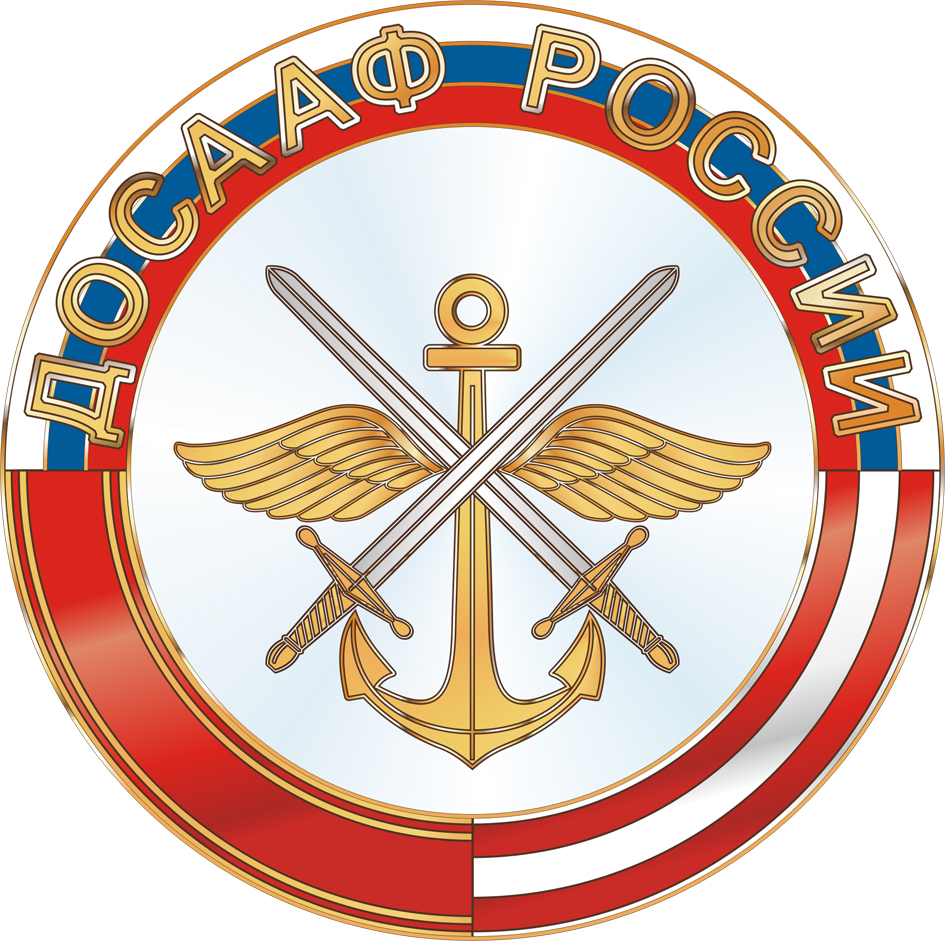               Открытый кубок ДОСААФ России по мотоциклетному спорту                                        58-й мотокросс «Битва на Волге»         г.Волжский, Волгоградская область                       2-4 апреля 2021 годаКласс «Ветераны»Главный судья: ________ Горина З.И.   Главный секретарь: _________ Курякова Н.В.№п/пСт.№Фамилия, имяГород (край район, область)I заездI заездII заездII заездСум.очкиМесто№п/пСт.№Фамилия, имяГород (край район, область)местоочкиместоочкиСум.очкиМесто1.33Комиссаров ДмитрийФролово5165163252.9Попов ВладиславВоронеж3203204033.24Винтаев СергейСамара7147142874.414Назаров Валерий Казань2221254715.118Фирсов СергейВолгоград4184183646.998Агеенко ГеннадийБорисоглебск1299122197.919Сухин СтаниславЭлиста6156153068.34Горин СергейВолгоград9128132589.77Ефремов СергейВолжский12522247210.93Свинарев Евгений Волгоград АлИг1110101211.100Зайцев ЮрийТамбов1011111112.218Карижский АлексейВолжский8131310